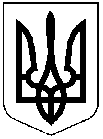 ДНІПРОПЕТРОВСЬКА РЕГІОНАЛЬНА КОМІСІЯЗ ПИТАНЬ ТЕХНОГЕННО-ЕКОЛОГІЧНОЇ БЕЗПЕКИ 
І НАДЗВИЧАЙНИХ СИТУАЦІЙпросп. Слобожанський, 3, м. Дніпро, 49098 тел. 770 90 39, 742 70 90е-mail:tumnspress@adm.dp.gov.uaПротокол № 21 почергового засіданняГоловував: голова регіональної комісії з питань техногенно-екологічної безпеки і надзвичайних ситуацій, голова облдержадміністрації                                    Олександр Бондаренко.	Присутні: секретар регіональної комісії з питань техногенно-екологічної безпеки і надзвичайних ситуацій Яна Топтун та члени регіональної комісії з питань техногенно-екологічної безпеки і надзвичайних ситуацій  (за списком) та запрошені (за списком).ПОРЯДОК ДЕННИЙ:І. Щодо карантинних обмежень на виконання доручення Прем’єр-міністра України від 17 квітня 2020 року № 16567/0/1-20, постанов Головного державного санітарного лікаря України від 
16 квітня 2020 року № 10 “Щодо протидії поширенню коронавірусної хвороби  (COVID-19) в місцях торгівлі” та від 21 квітня 2020 року “Щодо протидії поширенню коронавірусної хвороби (COVID-19)  в поминальні дні”.ВИСТУПИЛИ:	директор департаменту охорони здоров’я облдержадміністрації                    СЕРДЮК В.М.;	керівник Державної установи “Дніпропетровський обласний лабораторний центр” Міністерства  охорони здоров’я України ШТЕПА О.П.;	начальник управління взаємодії з правоохоронними органами та оборонної роботи облдержадміністрації ФЕДОРЧУК І.Ю.ВИРІШИЛИ:Відповідно до статей 30, 40, 41 Закону України “Про забезпечення санітарного та епідемічного благополуччя населення”, статті 32 Закону України “Про захист населення від інфекційних хвороб”, постанови Кабінету Міністрів України від 11 березня 2020 року 
№ 211 “Про запобігання  поширенню  на  території  України  гострої респіраторної хвороби COVID-19, спричиненої коронавірусом SARS-CoV-2” (зі змінами),  на виконання доручення Прем’єр-міністра України від 17 квітня 2020 року № 16567/0/1-20, постанов Головного державного санітарного лікаря України від 16 квітня 2020 року № 10 “Щодо протидії поширенню корона вірусної хвороби  (COVID-19) в місцях торгівлі” та від 
21 квітня  2020 року “Щодо протидії поширенню коронавірусної хвороби (COVID-19)  в поминальні дні”:заборонити функціонування роздрібних ринків на всіх територіях області;Термін: невідкладно, на період карантинурекомендувати, з метою протидії поширенню коронавірусної хвороби (COVID-19) в місцях перебування масового скупчення людей, закрити для відвідування кладовища, крім випадків здійснення поховання померлого за умови проведення ритуальних обрядів з дотриманням протиепідемічних правил, зокрема участі не більше ніж 10 осіб та забезпечення відстані між присутніми не менше ніж 1,5 метра.Термін: невідкладно, на період карантинуIІ. Про виділення з регіонального матеріального резерву приладів для вимірювання  потужності радіоактивного випромінювання.ВИСТУПИЛИ:заступник начальника Головного управління ДСНС України у Дніпропетровській області з реагування на надзвичайні ситуації
 ШЕВЧЕНКО О.В.;начальник управління цивільного захисту облдержадміністрації ПРОХОРЕНКО В.А.ВИРІШИЛИ:Для надання допомоги у гасінні осередків лісових пожеж  на території  зони відчуження підготувати проєкт розпорядження голови облдержадміністрації стосовно виділення з регіонального матеріального резерву приладів для вимірювання потужності радіоактивного випромінювання Головному управлінню ДСНС України у Дніпропетровській області, а саме: дозиметр гамма-випромінювань індивідуальний Ecotest CARD, ДКГ-21 – 17 шт.Термін: до 24 квітня 2020рокуГолова регіональної комісії				Олександр БОНДАРЕНКОСекретаррегіональної комісії					Яна ТОПТУНм. Дніпро21 квітня 2020 року1.МІСЬКИМ ГОЛОВАМ ГОЛОВАМ РАЙДЕРЖАДМІНІСТРАЦІЙ ГОЛОВАМ ОБ’ЄДНАНИХ ТЕРИТОРІАЛЬНИХ ГРОМАД ГОЛОВАМ СІЛЬСЬКИХ, СЕЛИЩНИХ РАД ОГУРЧЕНКУ В.Г.ГОРДІЙЧУКУ В.І.КАЛЮЖНОМУ А.П.1.ПРОХОРЕНКУ В.А.